Jadłospis            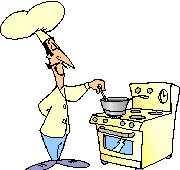 Jadłospis            Jadłospis            DZIEŃMENUALERGENYPONIEDZIAŁEK02.12.2019                               Zupa  zimowa                          Ryż  z  truskawkami                                   Kompot 1,7,9WTOREK03.12.2019                            Zupa  makaronowa Ziemniaki, kotlet z indyka, sałatka z czerwonej kapusty                                   Kompot 1,3,9     ŚRODA04.12.2019                      Fasolka  po  bretońsku  z  bułką                               Herbata z cytryną1,3,9  CZWARTEK    05.12.2019                                Krupnik  ryżowy Ziemniaki, wątróbka soute, sałatka z ogórków kiszonych                                    Kompot 1,3,9PIĄTEK06.12.2019                            Zupa  grochowa     Ziemniaki, paluszki rybne, surówka z kap. kiszonej                                    Kompot 1,3,9DZIEŃMENUALERGENYPONIEDZIAŁEK09.12.2019               Zupa  pomidorowa  z  makaronem                    Kasza  manna  z  dżemem                          Kompot,  jogurt       1,3,7,9WTOREK    10.12.2019                                Zupa    jaglana    Ziemniaki, polędwiczki wieprzowe w sosie własnym                            Jarzyny  z  wody                                 Kompot 1,9     ŚRODA    11.12.2019                          Barszcz  z  makaronem                          Ryż, potrawka  z  drobiu                               Woda  z  sokiem1,7,9CZWARTEK12.12.2019                          Zupa  kalafiorowa           Łazanki z kiełbasą, boczkiem i kap. kiszoną                                  Kompot 1,7,9PIĄTEK13.12.2019                              Krupnik  z  kaszy                         Ziemniaki, kotleciki z jajek,                     sałatka z kap. białej z marchewką                                    Kompot  1,3,7,9DZIEŃMENUALERGENYPONIEDZIAŁEK16.12.2019                          Zupa  ogórkowa                   Makaron  z  sosem  bolognese                                Kompot 1,3,7,9WTOREK17.12.2019                               Rosół  z  gwiazdkamiZiemniaki,  pałki z  kurczaka, sałata z sosem jogurtowym                                Kompot 1,3,7,9     ŚRODA18.12.2019                                Zupa  fasolowa         Kasza, gulasz  wieprzowy, ogórek  małosolny                                Woda z sokiem1,9CZWARTEK19.12.2019                   Zupa  szpinakowa  z  zacierką                           Racuchy  z  jabłkami                                  Kompot 1,3,7,9PIĄTEK20.12.2019                     Zupa-krem pieczarkowy z grzankami    Ziemniaki, ryba smażona, sałatka z kiszonej  kapusty                                   Kompot 1,3,7,9